Телекоммуникационный проект по математике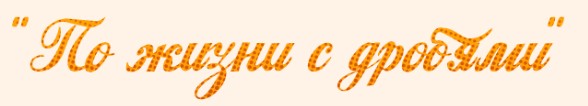 Если б не было дробей, Трудно было б людям. Позови к себе друзей, Торт делить мы будем! Чтоб его нам разделить,С дробями мы должны дружить, Поверьте, станет легче житьИ с математикой дружить!В. ДворяниноваЦицерон сказал: «Без знания дробей никто не может признаваться знающим математику». Дроби - это очень необычные числа, начиная с их непривычной записи и заканчивая сложными правилами действий с ними. С первого знакомства с ними было понятно, что без них не обойтись даже в обычной жизни, так как нам каждый день приходится сталкиваться с проблемой деления целого на части, и нам даже в определенный момент кажется, что нас больше окружают не целые, а дробные числа.Если вам стало интересно узнать:Как и когда они появились?Можно ли обойтись без дробей?Как часто в повседневной жизни мы сталкиваемся с ними?Какие профессии не могут обойтись без дробей?Пригодятся ли вам знания о дробях в дальнейшей жизни?Вы	найдете	ответы	на	все	эти	вопросы	с	помощью	нашего телекоммуникационного проекта.Данные сетевой инициативыНазвание сетевой инициативы: Телекоммуникационный проект по математике «По жизни с дробями»Тип сетевой инициативы: телекоммуникационный проект.Название образовательной организации: Омский государственный педагогический университетАвторы и координаторы Головков Михаил (milk270400@mail.ru) и Емельянов Василий, студенты 5 курса, факультет математики информатики физики и технологии.Консультант: Федорова Галина Аркадьевна, профессор кафедры информатики и методики обучения информатикеПредметная направленность: математикаУчастники:	обучающиеся 5 – 6 классов (участие командное, состав команды 3– 4 человека)Сроки проведения: с 07.11.2022 - 29.11.2022 гг.Регистрация участников: с 05.11.2022 – 08.11.2022 гг.Цель телекоммуникационного проекта: углубление знаний по теме «Дроби».Формируемые УУДЛичностные:формирование учебно-познавательного интереса к новому учебному материалу и решению новых задач;формирование уважительного отношения к другому мнению;Регулятивные:формирование самостоятельности в приобретении новых знаний и практических умений.формирование умений планировать действия в соответствии с поставленной задачей и условиями её реализации;осуществление итогового и пошагового контроля по результату;Познавательные:формирование умений поиска необходимой информации для выполнения учебных заданий с использованием открытого информационного пространства;формирование умений структурировать полученную информацию;Коммуникативныеформирование умения работать в малых группах;-формирование инициативного сотрудничества в поиске и сборе информации;развитие умений с достаточной полнотой и точностью выражать свои мысли в соответствии с задачами и условиями коммуникации.Правила	регистрации	участников	телекоммуникационного проекта:Сформировать команду участников.Дать название команде. Выбрать капитана команды.Зарегистрировать капитана команды на портале «Школа»: http://school.omgpu.ru/. Под регистрационными данными капитана(логин и пароль) команда будет участвовать в проекте, и выполнять задания. Если капитан команды был зарегистрирован на портале Школа, то повторная регистрация не нужна.После регистрации на портале Школа необходимо ввести логин и пароль капитана команды и перейти по ссылке (https://school.omgpu.ru/course/view.php?id=2732 ) на страницу проекта и заполнить регистрационную форму команды.Этапы телекоммуникационного проектаЭтап 1. Регистрация участников проектаСроки: 05.11.2022 – 08.11.2022Задание: Для участия в проекте нужно зарегистрировать свою команду, а также представить свою команду в виде презентации.Критерии оценивания:содержательность – 1 балл,оформление – 2 балла,оригинальность представления – 2 баллаМаксимальное количество баллов – 5 балловЭтап 2. История возникновения дробейСроки: 9.11.2022- 14.11.2022Задание:Кроссворд « История возникновения дробей»Задание на соответствие «Обозначение дробей»Создание временной ленты в сервисе Timetoast.comКритерии оценивания:- На ленте времени представлено до четырех моментов - 2 балла.- На ленте времени отображено более четырех моментов - 3 балла.- Дополнительный балл можно заработать за творческий подход, эстетичное оформление работы - 5 баллов.- Кроссворд "История возникновения дробей" - 5 баллов.- Тест 5 баллов.Максимальный балл за этап: 20 баллов.Этап 3. Дроби в жизни человекаСроки: 15.11.2022 – 20.11.2022Задание:Подготовка коллективной презентации в сервисе Google (https://www.google.ru/intl/ru/slides/about/ ) по одной из выбранных тем –«Дроби в повседневной жизни», «Дроби в профессиональной деятельности».Выполнение дополнительных заданий по теме.Критерии оценивания:- В презентации приведён один пример «Дробей из жизни человека» - 5 балла.- В презентации приведён два и более примеров «Дробей из жизни человека» - 5 балла.- Дополнительный балл можно заработать за творческий подход, эстетичное оформление работы - 5 баллов.Максимальный балл за этап: 15 балловЭтап 4. Дополнительные заданияСроки: 21.11.2022 - 25.11.2022Задание: На данном этап вам необходимо изучить материал интерактивной лекции, ответить на вопросы теста и провести исследование.Критерии оценивания: - Интерактивная лекция 5 баллов,- Тест: 6 баллов,- Исследование: 10 баллов,Максимальное количество баллов – 21 балл. Этап 5. РефлексияСроки: 26.11.2022 - 27.11.2022Задание: Примерить одну из «Шляп мышления».Команда примеряет все шляпы, но в презентации выбирает только одну шляпу.На слайде указать:Название команды, образовательное учреждение.Впечатления о проекте, о сотрудничестве при работе над этапами проекта.Пожелания и предложения авторам.Критерии оценивания:Наличие рефлексии – 4 балла.Этап 6.Подведение итоговСроки:28.11.2022 – 29.11.2022Объявление и награждение победителей. Победителям будут вручены дипломы, а остальным командам сертификаты об участии в телекоммуникационном проекте.Максимальное количество баллов за участие в проекте: 65 баллов.Ждём ваших заявок! Желаем удачи!